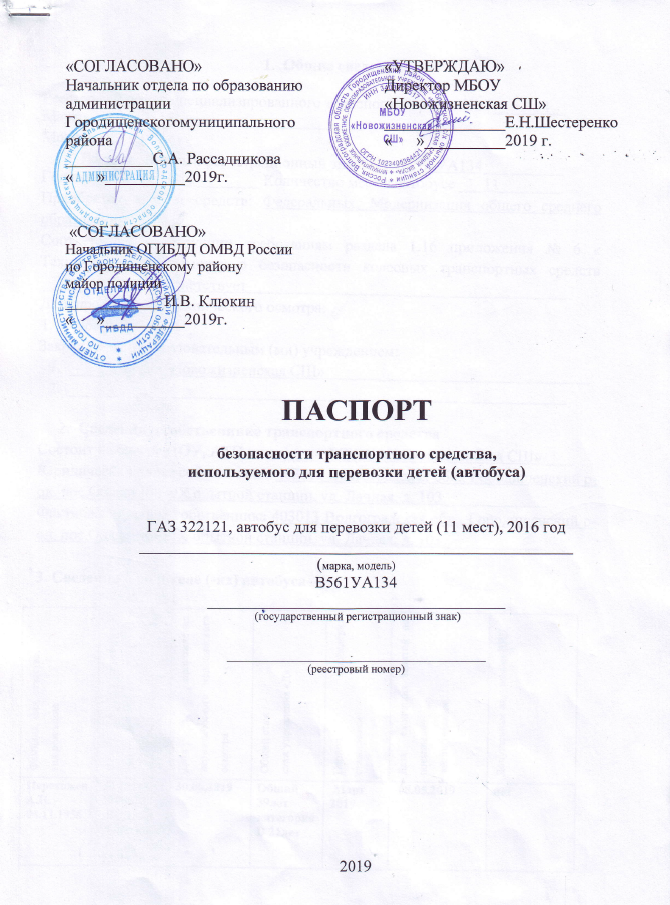 Общие сведенияРеестровый номер специализированного транспортного средстваМаркаПАЗ 
Модель 32053-70Государственный регистрационный знакP 629 ТТ 34Год выпуска2008Количество мест в автобусе 22Приобретен за счет средств: федерального бюджетаСоответствие конструкции требованиям раздела 1.16 приложения № 6 к Техническому регламенту о безопасности колесных транспортных средств     соответствуетДата прохождения технического осмотра:Закрепление за образовательным (ми) учреждением: муниципальное бюджетное общеобразовательное учреждение «Городищенская средняя школа №1» (МБОУ «ГСШ №1»)Сведения о собственнике транспортного средстваСостоит на балансе (ОУ, АТП, иное): ОУ - муниципальное бюджетное общеобразовательное учреждение «Городищенская средняя школа №1» (МБОУ «ГСШ №1»)Юридический адрес собственника 403003, Волгоградская область, Городищенский район, р.п. Городище, ул. Маршала Чуйкова 6АФактический адрес собственника: 403003, Волгоградская область, Городищенский район, р.п. Городище, ул. Маршала Чуйкова 6АСтраховой полис: серия МММ №5011018029 с 15.01.2019 г. по 14.01.2020 г.3. Сведения о водителе (-ях) автобуса4. Организационно-техническое обеспечение1. Лицо, ответственное за обеспечение безопасности дорожного движения: Григорьев Артём Владимирович (Ф.И.О. специалиста)назначено приказом директора № 271-А от 01.09.2018,
прошло аттестацию (переаттестацию),28.08.2015-09.09.2015телефон8-902-091-17-512) Организация проведения предрейсового и послерейсового медицинского осмотра водителя:осуществляет ГБУЗ «Городищенская центральная районная больница», пл. Павших Борцов, д.4, кабинет предрейсового осмотра(Ф.И.О. специалиста)на основании _договора № 30от 18 января2019г.действительного до 31 декабря 2019г.3) Организация проведения предрейсового технического осмотра транспортного средства:осуществляет Григорьев Артём Владимирович(Ф.И.О. специалиста)на основании приказа № 271-Аот 01.09.2018,действительного добессрочно4) Место стоянки автобуса в нерабочее время гараж школымеры, исключающие несанкционированное использование постоянный диспетчерский контроль за движением школьного автобуса, в том числе с использованием системспутниковой навигации5) Наличие постоянного диспетчерского контроля за движением автобуса осуществляется, в том числе с использованием систем спутниковой навигации терминал навигационно-связной бортовой6) Оснащение техническим средство контроля: оснащён тахографомШТРИХ-Taхо RUS модель 119236 дата поверки 23.08.20187) Фотографии транспортного средства:8. Организация надзора за эксплуатациейОтветственный сотрудник Госавтоинспекции:Старший государственный инспектор безопасности дорожного движенияОГИБДД ОМВД Россиипо Городищенскому районукапитан полиции Давлетов Дмитрий Дисангалиевич(должность, звание, Ф.И.О., номер приказа (распоряжения)Дата и место проверки выполнения установленных требований при эксплуатации специализированного транспортного средства:ОГИБДД ОМВД России по Городищенскому районуВыявленные нарушения____отсутствуют_________________________________________________________________________________________________Принятые меры ____________________________________________________Иные сведения _____________________________________________________Реестр специализированных транспортных средств, используемых для регулярных перевозок детей«школьных автобусов»Реестр водителей специализированных транспортных средств, используемых для регулярных перевозок детей «школьных автобусов»1. «27»августа2019 г.2. «11»марта2020г.Фамилия, имя, отчество,год рожденияНомер в/у, разрешенные категории,действительно доДата прохождения периодического  медицинского осмотраОбщий стаж /стаж управления «Д»Период проведения стажировкиДата  окончания занятий по повышениюквалификацииДопущенные нарушения ПДДГолощапов Андрей Михайлович34 13 533190ABCDEдо 05.04.2023Август 2019г.27 лет,категория D – 16 лет-август2019 г.-«СОГЛАСОВАНО»Начальник отдела по образованию администрации Городищенского муниципального района___________С.А. Рассадникова«      »__________2019 г. «СОГЛАСОВАНО»Начальник ОГИБДД ОМВД Россиипо Городищенскому районумайор полиции____________ И.В. Клюкин«      »__________2019 г.«УТВЕРЖДАЮ»Директор МБОУ «Новожизненская СШ»_______________Е.Н.Шестеренко«  »__________2019 г.Маршрут движения автобуса ГАЗ 322121, гос. номер В561УА134Маршрут движения автобуса ГАЗ 322121, гос. номер В561УА134Маршрут движения автобуса ГАЗ 322121, гос. номер В561УА134Маршрут движения автобуса ГАЗ 322121, гос. номер В561УА134Реестровый номер СТСМарка, модельИдентификационный номер (VIN)Год выпускаПробег (км.)Соответствие конструкции 
требованиям раздела 1.16 
приложения № 6 к Техническому регламенту о безопасности 
колесных транспортных средствОснащение техническими средствами контроляДата проведения технического осмотраПринадлежность СТСПАЗ 32053-70Х1M3205CX800109872008105230соответствуетГЛОНАССтахограф27.08.2019г.МБОУ «ГСШ №1»Реестровый номерСТСФ.И.О.водителя, дата рожденияНомер в/у, разрешенные категории,действительно доДата прохождения периодического  медицинского осмотраОбщий стаж /стаж управления «Д»Период проведения стажировкиДата  окончания занятий по повышению квалификацииДопущенные нарушения ПДДОбразовательное учреждение/ автотранспортное предприятиеДата трудоустройства/ увольненияСредняя заработная плата водителяГолощапов Андрей Михайлович34 13 533190ABCDEдо 05.04.2023ежедневный предрейсовый27/16-август 2019 г.-МБОУ «ГСШ №1»02.09.2019 г.12.000р.